Publicado en Madrid el 17/05/2018 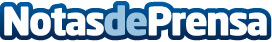 iSalud.com prevé facturar este año 65 millones de euros, casi un 45% más que en 2017El comparador, que permite realizar el proceso de contratación de un seguro de salud de forma 100% online, cuenta con una cartera de más de 90.000 clientes y espera alcanzar los 120.000 antes de finalizar el añoDatos de contacto:AutorNota de prensa publicada en: https://www.notasdeprensa.es/isalud-com-preve-facturar-este-ano-65-millones Categorias: Nacional Finanzas Emprendedores E-Commerce Seguros http://www.notasdeprensa.es